This CV template is subject to copyright. You may use it for personal use only. The images and fonts used in this file are used under licence and must not be reproduced, except in connection with the use of this CV template for your own personal use.Fonts required:Open Sans, Open Sans Light and Open Sans Extra Bold - https://fonts.google.com/specimen/Open+Sans ©CVtemplatemaster.comDownload page:  https://www.cvtemplatemaster.com/cv-template/free-care-assistant-cv-template-in-ms-word/  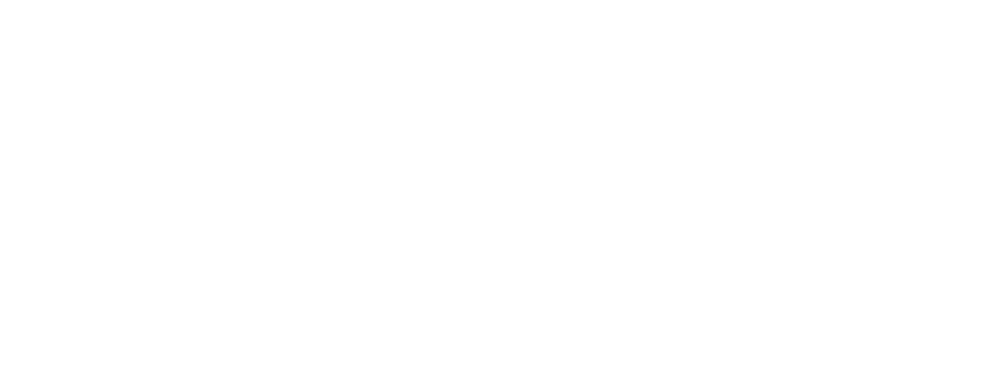 CHARLIE SMITH | CARE ASSISTANTCHARLIE SMITH | CARE ASSISTANTCHARLIE SMITH | CARE ASSISTANTCHARLIE SMITH | CARE ASSISTANTCHARLIE SMITH | CARE ASSISTANTCHARLIE SMITH | CARE ASSISTANTCHARLIE SMITH | CARE ASSISTANT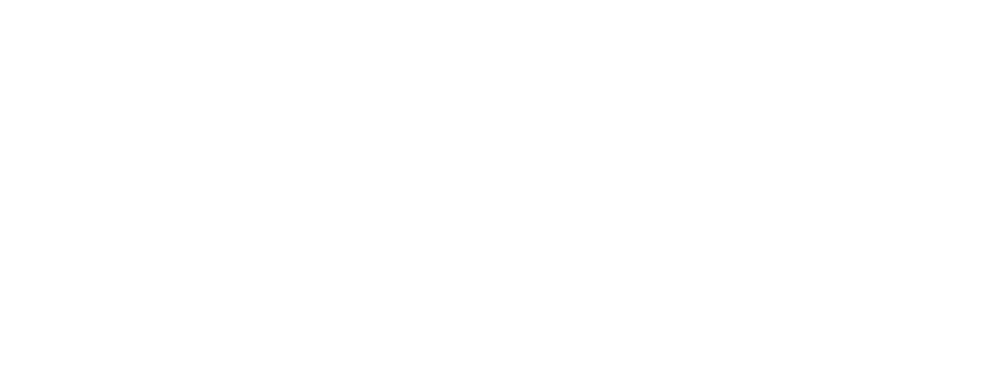 ObjectiveObjectiveObjectiveObjectiveObjectiveObjective123, High Street, Nottingham NG1 234 / (0115) 9123456 / charliesmith@hotmail.comI am experienced in providing personal care services, including prompting and administering medication, preparing meals, assisting with shopping and general house hold tasks. I am honest, trustworthy and a good communicator, with a caring nature and a desire to make lives better. I am looking for a full time role providing care to people in their homes.I am experienced in providing personal care services, including prompting and administering medication, preparing meals, assisting with shopping and general house hold tasks. I am honest, trustworthy and a good communicator, with a caring nature and a desire to make lives better. I am looking for a full time role providing care to people in their homes.I am experienced in providing personal care services, including prompting and administering medication, preparing meals, assisting with shopping and general house hold tasks. I am honest, trustworthy and a good communicator, with a caring nature and a desire to make lives better. I am looking for a full time role providing care to people in their homes.I am experienced in providing personal care services, including prompting and administering medication, preparing meals, assisting with shopping and general house hold tasks. I am honest, trustworthy and a good communicator, with a caring nature and a desire to make lives better. I am looking for a full time role providing care to people in their homes.I am experienced in providing personal care services, including prompting and administering medication, preparing meals, assisting with shopping and general house hold tasks. I am honest, trustworthy and a good communicator, with a caring nature and a desire to make lives better. I am looking for a full time role providing care to people in their homes.I am experienced in providing personal care services, including prompting and administering medication, preparing meals, assisting with shopping and general house hold tasks. I am honest, trustworthy and a good communicator, with a caring nature and a desire to make lives better. I am looking for a full time role providing care to people in their homes.123, High Street, Nottingham NG1 234 / (0115) 9123456 / charliesmith@hotmail.comwork historYwork historYwork historYwork historYwork historYwork historY123, High Street, Nottingham NG1 234 / (0115) 9123456 / charliesmith@hotmail.comCARE ASSISTANT2017 – date, Happy Home CareAs a part-time Care Assistant for Happy Home Care, my responsibilities include providing personal care, prompting and administering medication, meal preparation, general household tasks and shopping. Although I enjoy my role, I am looking for full-time hours.CARE ASSISTANT2014 – 2017, LOVE Home Care LTDMy role included assisting clients with personal care, such as eating, washing, dressing, and toileting, assisting in the safe lifting, transferring, re positioning and movement of clients, and ensuring the clients were comfortable within their surroundings.JUNIOR CARE ASSISTANT2012 – 2017, LOVE Home Care LTDMy role included assisting clients with personal care.CARE ASSISTANT2017 – date, Happy Home CareAs a part-time Care Assistant for Happy Home Care, my responsibilities include providing personal care, prompting and administering medication, meal preparation, general household tasks and shopping. Although I enjoy my role, I am looking for full-time hours.CARE ASSISTANT2014 – 2017, LOVE Home Care LTDMy role included assisting clients with personal care, such as eating, washing, dressing, and toileting, assisting in the safe lifting, transferring, re positioning and movement of clients, and ensuring the clients were comfortable within their surroundings.JUNIOR CARE ASSISTANT2012 – 2017, LOVE Home Care LTDMy role included assisting clients with personal care.CARE ASSISTANT2017 – date, Happy Home CareAs a part-time Care Assistant for Happy Home Care, my responsibilities include providing personal care, prompting and administering medication, meal preparation, general household tasks and shopping. Although I enjoy my role, I am looking for full-time hours.CARE ASSISTANT2014 – 2017, LOVE Home Care LTDMy role included assisting clients with personal care, such as eating, washing, dressing, and toileting, assisting in the safe lifting, transferring, re positioning and movement of clients, and ensuring the clients were comfortable within their surroundings.JUNIOR CARE ASSISTANT2012 – 2017, LOVE Home Care LTDMy role included assisting clients with personal care.CARE ASSISTANT2017 – date, Happy Home CareAs a part-time Care Assistant for Happy Home Care, my responsibilities include providing personal care, prompting and administering medication, meal preparation, general household tasks and shopping. Although I enjoy my role, I am looking for full-time hours.CARE ASSISTANT2014 – 2017, LOVE Home Care LTDMy role included assisting clients with personal care, such as eating, washing, dressing, and toileting, assisting in the safe lifting, transferring, re positioning and movement of clients, and ensuring the clients were comfortable within their surroundings.JUNIOR CARE ASSISTANT2012 – 2017, LOVE Home Care LTDMy role included assisting clients with personal care.CARE ASSISTANT2017 – date, Happy Home CareAs a part-time Care Assistant for Happy Home Care, my responsibilities include providing personal care, prompting and administering medication, meal preparation, general household tasks and shopping. Although I enjoy my role, I am looking for full-time hours.CARE ASSISTANT2014 – 2017, LOVE Home Care LTDMy role included assisting clients with personal care, such as eating, washing, dressing, and toileting, assisting in the safe lifting, transferring, re positioning and movement of clients, and ensuring the clients were comfortable within their surroundings.JUNIOR CARE ASSISTANT2012 – 2017, LOVE Home Care LTDMy role included assisting clients with personal care.CARE ASSISTANT2017 – date, Happy Home CareAs a part-time Care Assistant for Happy Home Care, my responsibilities include providing personal care, prompting and administering medication, meal preparation, general household tasks and shopping. Although I enjoy my role, I am looking for full-time hours.CARE ASSISTANT2014 – 2017, LOVE Home Care LTDMy role included assisting clients with personal care, such as eating, washing, dressing, and toileting, assisting in the safe lifting, transferring, re positioning and movement of clients, and ensuring the clients were comfortable within their surroundings.JUNIOR CARE ASSISTANT2012 – 2017, LOVE Home Care LTDMy role included assisting clients with personal care.123, High Street, Nottingham NG1 234 / (0115) 9123456 / charliesmith@hotmail.comEDUCATIONEDUCATIONEDUCATIONEDUCATIONEDUCATIONEDUCATION123, High Street, Nottingham NG1 234 / (0115) 9123456 / charliesmith@hotmail.comLevel 2, 3 AND 4 Diplomas in Health and Social Care2014 – 2017, hyson green college7 GCSES GRADE C AND ABOVE2000 – 2014, HYSON GREEN COMPREHENSIVELevel 2, 3 AND 4 Diplomas in Health and Social Care2014 – 2017, hyson green college7 GCSES GRADE C AND ABOVE2000 – 2014, HYSON GREEN COMPREHENSIVELevel 2, 3 AND 4 Diplomas in Health and Social Care2014 – 2017, hyson green college7 GCSES GRADE C AND ABOVE2000 – 2014, HYSON GREEN COMPREHENSIVELevel 2, 3 AND 4 Diplomas in Health and Social Care2014 – 2017, hyson green college7 GCSES GRADE C AND ABOVE2000 – 2014, HYSON GREEN COMPREHENSIVELevel 2, 3 AND 4 Diplomas in Health and Social Care2014 – 2017, hyson green college7 GCSES GRADE C AND ABOVE2000 – 2014, HYSON GREEN COMPREHENSIVELevel 2, 3 AND 4 Diplomas in Health and Social Care2014 – 2017, hyson green college7 GCSES GRADE C AND ABOVE2000 – 2014, HYSON GREEN COMPREHENSIVE123, High Street, Nottingham NG1 234 / (0115) 9123456 / charliesmith@hotmail.comskillsskillsskillsskillsskillsskills123, High Street, Nottingham NG1 234 / (0115) 9123456 / charliesmith@hotmail.comPatient.A pleasant demeanour.The ability to multi task.Hard working and physically fit.Patient.A pleasant demeanour.The ability to multi task.Hard working and physically fit.Punctuality.Reliable.Kind manner.Ability to work in a team and alone.Punctuality.Reliable.Kind manner.Ability to work in a team and alone.Punctuality.Reliable.Kind manner.Ability to work in a team and alone.Punctuality.Reliable.Kind manner.Ability to work in a team and alone.123, High Street, Nottingham NG1 234 / (0115) 9123456 / charliesmith@hotmail.cominterestsinterestsinterestsinterestsinterestsinterests123, High Street, Nottingham NG1 234 / (0115) 9123456 / charliesmith@hotmail.comKnittingSewingCraftingHikingCraftingHikingCraftingHikingCraftingHikingTheatreAikido123, High Street, Nottingham NG1 234 / (0115) 9123456 / charliesmith@hotmail.comreferencesreferencesreferencesreferencesreferencesreferences123, High Street, Nottingham NG1 234 / (0115) 9123456 / charliesmith@hotmail.comJillian Roberts, DirectorHappy Home Carejilly.roberts@happyhomecare.com(01949) 123 4567Jillian Roberts, DirectorHappy Home Carejilly.roberts@happyhomecare.com(01949) 123 4567Jillian Roberts, DirectorHappy Home Carejilly.roberts@happyhomecare.com(01949) 123 4567John Smith, DirectorLove Home CareJohn.smith@lovehomecare.com(01949) 123 4569John Smith, DirectorLove Home CareJohn.smith@lovehomecare.com(01949) 123 4569John Smith, DirectorLove Home CareJohn.smith@lovehomecare.com(01949) 123 4569123, High Street, Nottingham NG1 234 / (0115) 9123456 / charliesmith@hotmail.com